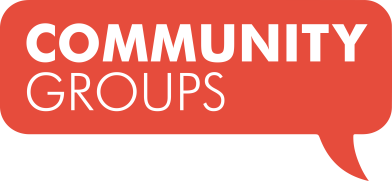 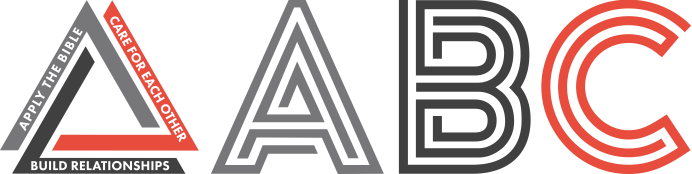 Swallowed by Mercy	March 3, 2019Relentless Mercy – Jonah 2	Community Group Discussion QuestionsICEBREAKER (5-10 Minutes)Share your name and answer the following question: What did discipline look like in your home growing up? Were your parents strict or lenient?OPENING THE DISCUSSION (5-10 Minutes)What is something new you learned or were challenged by from Sunday’s sermon on Jonah chapter 2? Aaron encouraged us that when we suffer pain or discipline, “Don’t point the finger at God – look for the hand of God.”What compels us to point at God instead of listen to God?Aaron shared that “Your pain might not be because of your sin, but God wants to use it to rid you of sin.”Where have you seen God do this in your own life?Aaron noted that Jonah reflected on the Bible when God was disciplining him.What passages from the Bible has God brought to your mind in seasons of pain or discipline?DIGGING DEEPER (10 Minutes) Read Jonah 1:17-2:9.What stands out to you from Jonah’s prayerful response to God’s discipline?How have you responded to God’s discipline in your own life?Read Hebrews 12:5-11.How might this passage encourage us when we experience the consequences of our decisions?APPLYING IT (10-20 Minutes) What was your biggest takeaway from Sunday’s sermon? What do you want to remember or do differently?GROWTH GOALSIn prayer time, ask each other about your progress with the growth goal(s) you shared at the beginning of the group trimester. How can we encourage each other to follow through?